ÄNDRINGSFÖRTECKNINGVar noga med att varje gång du ändrar i dokumentet skriva in vad du ändrat och byt versionsnummer. Se till att du också byter versionsnumret i sidfoten. Versioner räknas upp med 1 varje gång (1, 2, 3, 4). Använd TAB-tangent för att få ny rad.innehållsförteckning1	inledning	52	allvarlig händelse och extraordinär händelse	52.1	Allvarlig händelse	52.2	Extraordinär händelse	53	Principer för arbete vid allvarlig eller extraordinär händelse	53.1	Ledningsnivåer	63.2	Ledningskomponenter	63.3	Beredskapslägen	63.4	Ledningsroller	64	Särskild sjukvårdsledning – övergripande beskrivning	75	larm – något har hänt	75.1	Inledande kontakter och arbete	75.2	Larmning och inkallning	95.3	Uppstart av särskild sjukvårdsledning på regional nivå	106	särskild sjukvårdsledning på regional nivå med stab	107	Särskild sjukvårdsledning på lokal nivå	128	inriktningsbeslut	139	Staben – ett stöd till sjukvårdsledningen	139.1	Stabschef	149.1.1	Stabsarbetsplan och stabsorientering	149.2	Funktionen för analys (sjukvårdsledare)	159.3	Funktionen för insats/logistik	169.3.1	Lägesbild	179.4	Funktionen för kommunikation	189.5	Funktionen för dokumentation	199.6	Funktionen för samband och säkerhet	209.7	Funktionen för IT	209.8	Funktionen för fastighet, lokaler och service	209.9	Funktionen för krisstöd (PKL)	209.10	Funktion för experter/specialistkompetens	209.11	Funktion för samverkan (utses vid behov)	2010	regionledning	2210.1	Regiondirektören	2210.2	Politisk ledning	2211	särskild sjukvårdsledning på skadeplats	2212	Utvärdering och uppföljning	2213	Bilagor	23inledningSyftet med detta dokument är att mer detaljerat beskriva den nationella ledningsmodellen Särskild sjukvårdsledning vid allvarlig händelse och hur den ska tillämpas inom Region Jämtland Härjedalen. Dokumentet är ett fristående dokument som kompletterar den regionala beredskapsplanen och beskriver arbetsformer för sjukvårdsledning med stab på regional och lokal nivå.  Inom Region Jämtland Härjedalen är särskild sjukvårdsledning på lokal nivå detsamma som ledning på hälsocentral eller skadeplats. Den lokala anpassningen beror på att det i Jämtland endast finns ett sjukhus, och då har särskild sjukvårdsledning på regional nivå och specialistvårdens lokala nivå samlokaliserats. Avsikten med samordningen är att vid en allvarlig händelse optimera ledningsförmågan för Region Jämtland Härjedalen på regional och lokal nivå, samt att minska sårbarheten och säkerställa bemanning av funktionerna i den särskilda sjukvårdsledningen på regional nivå. Särskild sjukvårdsledning på skadeplats (prehospital sjukvårdsledning) beskrivs i dokumentet: Allmänna riktlinjer för verksamheten inom skadeområdet (RS/1565/2015).I Kris- och katastrofmedicinsk beredskapsplan för specialistvården (RS/293/2016) beskrivs hur verksamheten på sjukhuset ska organiseras och ledas vid risk för eller inträffad allvarlig händelse.  allvarlig händelse och extraordinär händelseAllvarlig händelseAllvarlig händelse är en händelse som är så omfattande eller allvarlig att resurserna inom hälso- och sjukvården måste organiseras, ledas och användas på ett särskilt sätt (SOSFS 2013:22). Allvarlig händelse används som ett samlingsbegrepp inom hälso- och sjukvård, hälsoskydd, smittskydd och socialtjänst för olika typer av händelser, inklusive risk för hot som sådana. Händelser som inte är direkt patientrelaterade, men som ändå påverkar hälso- och sjukvården betydligt, kan också definieras som allvarlig händelse t.ex. omfattande infrastrukturstörningar, oväder m.m. Allvarliga händelser kan i vissa fall få så stora konsekvenser att lagen (2006:544) om extraordinära händelser i fredstid hos kommuner och landsting kan behöva tillämpas.Extraordinär händelseMed extraordinär händelse menas en händelse som avviker från det normala, innebär en allvarlig störning eller överhängande risk för en allvarlig störning i viktiga samhällsfunktioner och kräver skyndsamma insatser av en kommun eller landsting enligt lagen (2006:544) om extraordinära händelser i fredstid hos kommuner och landsting. Vid extraordinär händelse aktiveras krislednings-nämnden på politisk nivå inom regionen.Principer för arbete vid allvarlig eller extraordinär händelseVid en allvarlig eller extraordinär händelse måste målsättningen för Region Jämtland Härjedalens arbete förändras. Situationen kan t.ex. kräva extra resurser, omfattande samordning med andra aktörer eller långvarig mediehantering. Detta förutsätter en ledning som kan prioritera mellan den allvarliga eller extraordinära händelsen, normal verksamhet och kraven på beredskap. Vid beslut av Tjänsteman i beredskap (TiB) om allvarlig händelse upprättas en särskild sjukvårdsledning på regional nivå. Denna ledning har dispositionsrätt över all verksamhet som regionen bedriver och kan använda de samlade resurserna fritt för att lösa uppgiften. En särskild sjukvårdsledning på lokal nivå kan upprättas på skadeplats (om sådan finns) och på berörd/a hälsocentraler.Vid allvarlig eller extraordinär händelse leds Region Jämtland Härjedalen enligt ledningsmodellen ”Särskild sjukvårdsledning vid allvarlig händelse”. Ledningsmodellen för arbete under allvarlig eller extraordinär händelse bygger på fyra grundstenar: ledningsnivåer, ledningskomponenter, beredskaps-lägen och ledningsroller. LedningsnivåerNationell nivå - Ledningsfunktion för nationell samordning. Samordnar vid behov kontakten med andra myndigheter och med den nationella politiska ledningen (t.ex. Socialstyrelsen).Regional nivå - Ledningsfunktion som är regionövergripande och omfattar samordning av regionens samlade resurser och aktiviteter. Säkerställer kontakten med andra regioner/landsting samt andra myndigheter. Resurssamordningen mellan regioner/landsting utgår från den region/landsting där händelsen har inträffat.Lokal nivå - Ledningsfunktion som omfattar samordning av resurser och aktiviteter i skadeområde och på vårdenhet.LedningskomponenterNormativ ledning - Tolkar och beslutar om sjukvårdsorganisationens roll och uppgift utifrån gällande lagstiftning. Utövas till största delen av den nationella nivån, regiondirektören och den politiska ledningen.Strategisk ledning - Beslutar om inriktningen för och omfattning av en sjukvårdsinsats och prioriterar sjukvårdsresurser mellan olika pågående sjukvårdsinsatser. Tillför ytterligare sjukvårds-resurser och fördelar dessa på ett optimalt sätt. Upprätthåller en normal beredskap för övriga sjukvårdsinsatser. Utövas till största delen av den regionala nivån.Operativ ledning - Leder insatsen inom givna ramar och utifrån den inriktning som finns för sjukvårdsinsatsen. Utövas till största delen av lokal nivå, d.v.s. skadeområde och det enskilda sjukhuset/hälsocentralen.BeredskapslägenStabsläge - Särskild sjukvårdsledning etableras och håller sig underrättad om läget, vidtar nödvändiga åtgärder och följer händelseutvecklingen, s.k. standby läge.Förstärkningsläge - Särskild sjukvårdsledning etableras och vissa funktioner förstärks. I Region Jämtland Härjedalen finns två olika sammansättningar av staber som larmas in utifrån om händelsen är en drift/samhällsstörning eller en blåljushändelse/olycka. Katastrofläge - Särskild sjukvårdsledning etableras och tar alla resurser i anspråk. Hela staben larmas in på regional nivå.LedningsrollerSjukvårdsledare - Beslutsfattare och övergripande ansvarig för sjukvårdsinsatsen.Medicinskt ansvarig - Ansvarar för de medicinska besluten under sjukvårdsinsatsen.Stabschef - Leder stabens arbete Rollerna sjukvårsledare och medicinskt ansvarig finns på regional och lokal nivå samt på skadeplats. Särskild sjukvårdsledning – övergripande beskrivningDen övergripande organisationen för Region Jämtland Härjedalen vid allvarlig eller extraordinär händelse beskrivs i figur nedan. Organisationen gäller vid alla typer av allvarlig eller extraordinär händelse. Typen av händelse, omfattning och komplexitet avgör hur stor bemanning som krävs och vilka som larmas in. Specialistfunktioner som t.ex. IT, Smittskydd, Strålskydd, Personal finns vid behov representerade i staben på regional nivå. Modell för särskild sjukvårdsledning vid allvarlig eller extraordinär händelselarm – något har häntInledande kontakter och arbeteVid en händelse tas alltid inledande kontakter med TiB. En händelse kan initieras externt eller internt:Extern initiering: TiB larmas av SOS Alarm (exempelvis omfattande olycka)Intern initiering: TiB kontaktas av egen verksamhet inom regionen (exempelvis IT-problem)Oavsett om händelsen är externt eller internt initierad genomförs det inledande arbetet på likartat sätt. Det är alltid TiB som fattar det inledande inriktningsbeslutet, vilket inkluderar beslut om beredskapsläge för särskild sjukvårdsledning på regional nivå. Nedan beskrivs inledande kontakter och åtgärder.Inledande kontakter och arbeteSOS Alarm alternativt någon i egen verksamhetLarmar Tjänsteman i beredskap (TiB) och ger information om vad som inträffatTjänsteman i Beredskap - TiBTiB arbetar på regiondirektörens mandat och utgör sjukvårdsledare och medicinskt ansvarig till dess att särskild sjukvårdsledning på regional nivå är etablerad.Inhämtar information om vad som hänt och vad situationen innebär. Tar del av första information från eventuell skadeplats med hjälp av ”Genom vindrutan rapport” och RAKEL. Om händelsen saknar skadeplats söker TiB information på annat sätt, t.ex. genom dialog internt samt med andra berörda aktörerBedömer situationen och fattar beslut om allvarlig händelse föreligger samt beredskaps-höjning för regional nivå. (Kan situationen hanteras med normala rutiner avvisar TiB allvarlig händelse)Fattar inledande inriktningsbeslutUpprättar kontakt med anestesibakjouren som initialt är medicinsk ansvarig (MA) på regional nivåÖverväger om preliminär fördelningsnyckel behöver revideras och kommunicerar det till skadeplats. MA fattar vid behov beslut om ny fördelningsnyckelBegär via SOS Alarm att UMS skickas ut till utsedda funktionsföreträdare vid beredskaps-höjning för regional nivåÖverlämnar ledningen av aktuell händelse till sjukvårdsledare på regional nivåAnestesibakjourBeslutar i samråd med TiB om beredskapsläge för sjukhusetMeddelar beredskapsläge till ledningssjuksköterskan på akutmottagningen som larmar enligt förutbestämd larmplanÄr initialt medicinskt ansvarig på regional nivåFattar vid behov beslut om fördelningsnyckelLeder arbetet på plan 4 (akutområdet) tillsammans med ledningssjuksköterska på akut-mottagningen och håller regelbunden kontakt med särskild sjukvårdsledning på regional nivåSjukvårdsledare regional nivåTar över ledningen av händelsen från TiBÄr beslutsfattare i den särskilda sjukvårdsledningen och ansvarig för sjukvårdsinsatsenHar ett nära samarbete med medicinskt ansvarig och stabschef på regional nivå samt sjukvårdsledare på lokal nivå (hälsocentral)Samråder med kommunikationsansvarig kring inledande kommunikationsarbeteGer direktiv kring stabens arbete och när stabsorienteringar ska genomförasKontaktar vid behov regiondirektörSjukvårdsledare lokal nivåInleder hanteringen av händelsen på aktuell hälsocentralFattar lokalt inriktningsbeslut utifrån det regionala inriktningsbeslutetKontaktar medicinskt ansvarig på lokal nivå. Inleder dialog med sjukvårdsledare på regional nivåRegiondirektörTar del av information om aktuell händelseAvgör om information behöver ges till krisledningsnämnden (politisk nivå). Säkerställer i så fall att denna information gesStabschef regional nivåOrganiserar och leder stabens arbeteBedömer tillsammans med sjukvårdsledaren om ytterligare funktion/er behövs i staben och kallar i så fall in dessaAkutmottagningFör att säkerställa att akutmottagningen får information tidigt vid en händelse som kräver akutvård i stor omfattning, larmar SOS Alarm anestesijouren efter förutbestämda larmkriterier. Anestesijouren kontaktar i sin tur sin bakjour som i samråd med TiB beslutar om beredskapshöjning på sjukhuset och meddelar beslutet till larmmottagande sjuksköterska på akutmottagningen.Larmning och inkallningInkallningTiB begär inkallning av särskild sjukvårdsledning på regional nivå med stab via SOS Alarm som sköter inkallning via systemet UMS.UMSUMS betyder Unified Messaging Systems. Genom UMS skickas meddelande för inkallning av de som ingår i särskild sjukvårdsledning på regional nivå. Den enskilde får ett röstmeddelande på sin telefon som i sin tur ska kvitteras. Genom UMS får alla samtidigt samma information om att något har hänt och förfrågan om man kan inställa sig i ledningslokalen inom en timma. TiB kan på detta sätt följa inkallning av regional stab och se kvittens i realtid.Uppstart av särskild sjukvårdsledning på regional nivåNär TiB bekräftat och tagit beslut om allvarlig händelse utövar TiB själv initialt särskild sjukvårdsledning. TiB har mandat att initialt inneha både rollen som sjukvårdsledare och medicinskt ansvarig. Så fort kontakt är etablerad med anestesibakjouren, tar denne rollen som medicinskt ansvarig i regional ledning och har den tills annan ersättare är på plats. Genom denna organisation kan regionen alltid snabbt etablera en särskild sjukvårdsledning som kan börja arbeta direkt utifrån tillgänglig information och fatta initiala beslut. Vid ett stabsläge kan den särskilda sjukvårdsledningen bestå av endast dessa två funktioner.Vid beslut om att utöka staben för den särskilda sjukvårdsledningen vid t.ex. förstärknings- eller katastrofläge kallas en förutbestämd ledning med stab in. TiB får ofta ha den första föredragningen eller första stabsorienteringen och är därmed i praktiken initialt också stabschef. Beroende på tidpunkt (vardag, helg, dag, natt) kommer det att variera hur snabbt stabsmedlemmarna är på plats. För att skapa struktur och initial effektivitet ska TiB i ledningslokalen kort dokumentera ner (på whiteboard eller blädderblock):Vad har hänt? (skilj på fakta och antaganden)Vad är gjort?Förslag på åtgärder (kort och lång sikt) gärna kompletterat med första inriktningsbeslutPå så sätt kan nya stabsmedlemmar som kommer till lokalen få en första överblick och kan börja förbereda sitt arbete samtidigt som budskapet slipper upprepas och störa pågående arbete. När sjukvårdsledare och stabschef är på plats sker en överlämning från TiB. Överlämningen sker vid första stabsorienteringen och ska tydligt uttalas, så att hela staben uppfattat det. TiB ingår därefter i funktionen för insats och är även fortsatt TiB d.v.s. är fortsatt beredd på att ta emot nya larm och vara kontaktvägen in för andra aktörer. TiB funktionen får vid behov förstärkas upp. särskild sjukvårdsledning på regional nivå med stabDå TiB tagit beslut om beredskapsläge och genomfört initiala åtgärder, tar särskild sjukvårdsledning på regional nivå över ledningen av händelsen. Särskild sjukvårdsledning på regional nivå består av sjukvårdsledare och medicinskt ansvarig med stab. Sjukvårdsledaren fattar beslut i samråd med den medicinskt ansvarige. Särskild sjukvårdsledning på regional nivå står i regelbunden kontakt med skadeplats. Uppgifter i stort för särskild sjukvårdsledning på regional nivå med stabLeder arbetet för regionens verksamheter för att hantera händelsenAnalyserar påverkan på sjukvårdens verksamheterUtformar inriktningsbeslut och säkerställer att åtgärder vidtasSäkerställer att regionens inriktningsbeslut ligger i linje med eventuellt aktörsgemensamt inriktningsbeslut för händelsen som helhetSamordnar resurserna mellan sjukvårdens olika verksamheterOmfördelar och tillför resurserSäkerställer samordnad intern och extern kommunikationSäkerställer samverkan med övriga aktörerSäkerställer samverkan med andra landstings/regioners TiB:arStaben som leds av en stabschef, är en förstärkning av den särskilda sjukvårdsledningen och fungerar som ett stöd åt sjukvårdsledaren för att genomföra ovanstående uppgifter.SjukvårdsledareSjukvårdsledaren leder arbetet med aktuell händelse. Uppgifterna kan sammanfattas enligt följande: Upprättar kontakt med medicinskt ansvarigUtformar regionalt inriktningsbeslut och säkerställer att det kommuniceras ut till berörda aktörer Etablerar en stab tillsammans med stabschefen och skapar förutsättningar för genomförande av beslutSäkerställer tillsammans med funktionen för kommunikation att den interna och externa kommunikationen sker samordnatSäkerställer att hanteringen av händelsen är samordnad med och ligger i linje med övriga aktörers agerandeBeslutar om förändrat beredskapsläge och återgång till normal verksamhet för regional nivåMedicinskt ansvarigDen medicinskt ansvarige ansvarar för de medicinska besluten. Uppgifterna kan sammanfattas enligt följande:Bistå sjukvårdsledaren med medicinsk kompetensFattar regionalt medicinskt inriktningsbeslut och utformar fördelningsnyckel som löpande omprövas. Säkerställer att detta kommuniceras ut till sjukvårdsledare på skadeplats och andra berörda aktörer i samarbete med funktionen för insatsGör övergripande medicinska bedömningar och prioriteringarHåller fortlöpande kontakt med medicinskt ansvariga på lokal nivå (t.ex. primärvård och vid behov skadeplats) och anestesibakjour på sjukhusetGör löpande bedömningar om sjukhuset eller andra involverade enheter behöver förstärkning av personal, utrustning eller läkemedelEtablerar kontakt med andra landsting/regioner, nationella myndigheter och sakkunnigaBeslutar om förändrat beredskapsläge och återgång till normal verksamhet för sjukhusetVid händelser med många skadade finns två medicinskt ansvariga i den regionala sjukvårdsledningen. Dessa fördelar då arbetet mellan sig och en MA jobbar närmare sjukvårdsledaren och den andra kan inrikta arbetet mer mot sjukhusets verksamhet och den bakjour som leder arbetet på akutområdet (plan 4). Stabschef med stabStaben är ett stöd till sjukvårdsledaren och medicinskt ansvarig. Staben leds av stabschefen. Bryggan mellan sjukvårdsledaren och staben är alltid stabschefen. Sjukvårdsledaren ska alltid ge staben uppdrag genom stabschefen. Stabens arbete beskrivs i särskilt avsnitt 8 ”Staben – ett stöd till sjuk-vårdsledningen”.Särskild sjukvårdsledning på lokal nivå Lokal sjukvårdsledare har det yttersta ansvaret för fattade beslut på aktuell hälsocentral. Funktionen aktiveras av lokal sjukvårdsledare i samråd med TiB/sjukvårdsledare på regional nivå. Uppgifter i stort för särskild sjukvårdsledning på lokal nivå Leder krishanteringsarbetet och samordnar resurserna mellan den egna hälsocentralen och övriga hälsocentraler i samma kommunAnalyserar hur egen verksamhet påverkasFattar beslut inom ramen för befintliga resurser och tilldelade uppgifterDisponerar och omfördelar egna resurser för att kunna möta ett akut ändrat vårdbehovSäkerställer att anhöriga till drabbade tas omhand på ett professionellt sätt (i samverkan med krisstöd regional nivå)Säkerställer att information ges till massmedia (i samverkan med regional nivå) SjukvårdsledareSjukvårdsledaren leder arbetet med aktuell händelse. Uppgifter kan sammanfattas enligt följande:Upprättar kontakt med medicinskt ansvarig Meddelar särskild sjukvårdsledning på regional nivå att sjukvårdsledning på lokal nivå är etableradEfterfrågar regionalt inriktningsbeslutUtformar inriktningsbeslut för aktuell hälsocentral och meddelar sjukvårdsledare på regional nivå om detta Analyserar situationen, vårdbehovet och resursernaSäkerställer att åtgärder genomförs enligt lokala rutinerFöljer löpande upp och reviderar inriktningsbeslutSäkerställer att information lämnas internt samt till anhöriga och mediaSäkerställer att patienter blir inskrivna samt att anhöriga informerasSäkerställer återgång till normal verksamhet vid sänkt beredskapsläge efter beslut av regional ledning/TiBMedicinskt ansvarig Medicinskt ansvarig ansvarar för de medicinska besluten. Uppgifterna kan sammanfattas enligt följande:Efterfrågar medicinskt inriktningsbeslut från regional nivåFattar medicinskt inriktningsbeslut för aktuell hälsocentral och meddelar medicinskt ansvarig på regional nivå om dettaKommunicerar det medicinska inriktningsbeslutet med hälsocentraler inom samma kommun och regional sjukvårdsledningGör övergripande medicinska bedömningar och prioriteringarHåller fortlöpande kontakt med hälsocentraler i samma kommunMottar löpande patientinformation från regional sjukvårdsledningGör löpande bedömning om hälsocentralen behöver förstärkning av personal, utrustning eller läkemedelFöljer löpande upp och reviderar det medicinska inriktningsbeslutetinriktningsbeslutEnligt ovanstående beskrivning utformar sjukvårdsledaren inriktningsbeslut som revideras löpande då förutsättningar och behov förändras. Inriktningsbeslutet visar det mål som verksamheten strävar mot men också hur vägen dit ser ut. Inriktningsbeslut på regional nivå är av både övergripande karaktär för regionens arbete och av lokal karaktär som anger inriktning för sjukhusets arbete.  Inriktnings-beslut på lokal nivå är mer detaljerat och anger inriktning för t.ex. en hälsocentrals arbete.Ett inriktningsbeslut bör innehålla följande tre delar:Mål – beskriv vad som ska uppnåsPrioriteringar – definiera vilka uppgifter som är viktigast för att uppnå målenFörutsättningar – beskriv resursmässiga, organisatoriska och ekonomiska förutsättningar för att lösa uppgiftenEx:Säkerställa nödvändiga åtgärder direkt samt planera för möjliga händelseutvecklingarPrioritera att kraftsamla och tillskapa resurser till skadeplatsInhämta mer information för att förstå driftstörningens påverkan på vår verksamhetStaben – ett stöd till sjukvårdsledningenStaben är en förstärkning av sjukvårdsledningen och säkerställer att:Relevant underlag inhämtas för beslutBeslut omsätts till genomförandeUtvärdering av genomförda åtgärder görsNedan beskrivs de olika funktionerna som kan ingå i regionens stab. Funktionerna är ett sätt att strukturera de olika arbetsuppgifterna som ska utföras. I Centuri finns mer detaljerade checklistor för de olika funktionerna på regional nivå. Vid en begränsad händelse utförs arbetsuppgifterna i samtliga funktioner av ett fåtal personer. Detta innebär i praktiken att en och samma person utför arbetsuppgifter som beskrivs för flera olika funktioner. Vid en mer omfattande händelse bemannas varje funktion av en eller flera personer. Stabschefen ansvarar för stabens sammansättning och bemanning av staben utifrån aktuell situation och behov. Detta görs i samråd med sjukvårdsledaren.  Stabens olika funktionerStabschefStabschefen leder arbetet i staben och:Omsätter sjukvårdsledarens beslut i arbetsuppgifter och direktiv till stabenPlanerar, leder, följer upp och samordnare stabens arbete Upprättar stabsarbetsplan, d.v.s. en planering för arbetetAnsvarar för att det finns visualiserad lägesbild i stabsrummetSäkerställer i samråd med sjukvårdsledaren att stabens sammansättning är dimensionerad utifrån händelsens art. Planera för behov av ökning, minskning, behov av expertkompetens, uthållighet och avlösning. Säkerställer att staben levererar beslutsunderlag till sjukvårdsledarenSäkerställer samverkan med andra aktörer så att beslutsunderlaget speglar händelsen som helhetSäkerställer att sjukvårdsledarens beslut genomförs ute i organisationenSäkerställer att stabens arbete loggas och tagna beslut dokumenteras. Stabsarbetsplan och stabsorienteringEn stabsarbetsplan ger överblick över det arbete som bedrivs i staben. En stabsarbetsplan upprättas på både regional och lokal nivå. Mall för stabsarbetsplan finns i bilaga. Följande struktur ger stöd för arbetet med stabsarbetsplanen:Vad ska göras?Vem gör det?När ska det vara klart?Hur ska det göras?Övrigt (t ex speciellt viktigt eller hur redovisas)Genom stabsorienteringar ges en bild av aktuell händelse, konsekvenser, behov och möjlig händelseutveckling, samt inriktning och direktiv för kommande arbete. Stabschefen planerar och genomför stabsorienteringar. Stabsorienteringar utförs enligt strukturen ”Struktur för stabs-orientering” (se nedan). Upplägget bygger på samma huvudpunkter som finns i mallen för lägesbild, d.v.s. stabschefen kan använda lägesbilden som grund vid stabsorienteringarna.Bedrivs stabsarbete parallellt på både regional och lokal nivå, krävs en arbetsmodell som säkerställer att de två nivåerna agerar utifrån ett gemensamt arbetssätt:Vid regional stabsorientering kan både regional och lokala sjukvårdsledningar närvara (fysiskt eller på distans t.ex. via video). Stabschefen säkerställer att relevant kompetens närvarar, att föredragande är förberedda och de olika föredragningarna inte drar ut på tiden. Utöver regionala stabsorienteringar genomförs lokala stabsorienteringar på respektive hälsocentral. Vid dessa stabsorienteringar omsätts inriktningen från regional nivå till lokal nivå. Samtliga funktioner i staben ska vara representerade vid stabsorientering, däremot behöver inte alla personer i varje funktion närvara. Avgörs t ex av arbetsbelastning. Struktur för stabsorienteringMall för stabsorientering finns i bilagaDet är viktigt att notera att stabschefen och samtliga funktioner har ett ansvar för att stabens arbete loggas. Ansvaret innebär även att viss typ av information ska delges internt och till övriga externa aktörer. Hur detta ska gå till finns beskrivet under ”Funktionen för dokumentation”.Funktionen för analys (sjukvårdsledare)I den regionala sjukvårdsledningen finns ingen separat funktion för analys. Det inledande analysarbetet görs av TiB. När staben är bemannad tar sjukvårdsledaren över ansvaret för analysfunktionen. Sjukvårdsledaren kan också knyta till sig MA och stabschef samt expertis för arbetsuppgiften. Pro-aktivitet innebär att förutse vad som kan hända och med hjälp av dessa antaganden begränsa vissa konsekvenser. Analysfunktionen är en del i det pro-aktiva arbetssättet. Genom att tolka händelsen nu och framåt skapas förutsättningar för att inriktningsbesluten ligger rätt i tiden och ger önskad effekt. Analysarbetet utgår från fakta som finns kring händelsen och utifrån detta görs omfallsplaner, d.v.s. beskriver vad vi tror:Bedömer vad händelsen innebär just nu och vilka konsekvenser och behov det gerBedömer vad händelsen kan innebära på längre sikt och vilka konsekvenser och behov det gerUformar tänkbara händelseutvecklingarUtarbetar möjliga handlingsalternativSammanställer och illustrerar resultatet av analysarbetet på ett sätt så att sjukvårdsledningen lätt kan ta till sig analysresultatet. Lyfter fram det som är extra viktigt just nu. Vid komplexa eller omfattande händelser bör Sjukvårdsledaren utse en egen analysfunktion som har till uppgift att endast arbeta med detta. Det är viktigt att tänka på att analysarbetet även innehåller kommunikativa aspekter, vilket kräver ett nära samarbete med funktionen för kommunikation.Analysfunktionens arbete kan vara av omfattande karaktär. Det är viktigt att analysfunktionen bryter ut de viktigaste slutsatserna och sammanfattar dessa på ett överskådligt sätt så att analys-resultatet blir en del av lägesbilden. Analysarbetet genomförs som ett samarbete mellan lokal och regional nivå. Genom arbetet får beslutsfattarna en bedömning av situationen just nu och möjlig utveckling framöver. I analysarbetet är det även viktigt att ta del av eventuell aktörsgemensam analys som görs i länet och kanske även på nationell nivå. Analysen för regionen måste ha sin grund i den aktörsgemensamma analysen av händelsen. Struktur för analysarbete finns i bilaga.Följande struktur kan användas som utgångspunkt i arbetet med analys:Funktionen för insats/logistikBeslut om fördelningsnyckel fattas av medicinskt ansvarig på regional nivå. Som underlag för beslutet krävs aktuell information om läget ute i de olika verksamheterna och eventuellt även i andra landsting. Funktionen för insats ansvarar för att inhämta information samt att sammanställa underlag. Kontaktvägarna beskrivs i skiss nedan:Kontaktvägar för funktionen för insats i regional och lokal sjukvårdsledningInsatsfunktionen tar tidigt kontakt med utsedda kontaktpersoner på IVA, OP, AKM samt skadeplats. Avstämning måste ske med MA och den bakjour som leder arbetet på plan 4 (akutområdet), för att undvika missförstånd och dubbelarbete. För inventering och kontakt med sjukhusets övriga verksamheter finns en kontaktlista i staben. Dagtid är det en fördel och tidseffektivt att använda verksamhetschefer som kontaktyta som i sin tur bedömer och återkopplar resurser och behov i sina verksamheter. Beroende på att Region Jämtland Härjedalen endast har ett sjukhus och långa transportavstånd med begränsande resurser ska, vid händelser med flera skadade, en resurs avdelas för samordning av transportlogistik. Informationen som inhämtas och sammanställs av funktionen för insats är en mycket viktig del av analysarbetet och lägesbilden. Underlag för insatsplanering finns i bilaga.Underlag för insatsplanering Underlag för insatsplanering kan bestå av inventering av: Antal skadade och fördelningsnycklarResurser i form av transportresurser, sjukvårdsgrupper, operationskapacitet, IVA platser, respiratorplatser, blodlager, vårdplatser m.m.Behov och påverkan på berörda verksamheter (t.ex. HC, vårdavdelningar, mottagningar)Resurser hos andra aktörer t.ex. angränsande landstingResursinventering och behov kan dokumenteras på whiteboards och mallar som finns tillgängliga i ledningslokalen. Underlaget är sedan en viktig del i skapandet av lägesbilden. LägesbildLägesbilden består av ett urval av särskilt viktig information från en mycket stor informations-mängd. Lägesbilden beskriver bl.a:Vad vi vet om situationen (skilj på fakta och antaganden)Vad vi bedömer att situationen innebär nu och framöver, samt vilka behov som finnsVilka beslut vi har fattatVad vi gör just nu och troligtvis behöver göra för att hantera situationen framöverVad vi kommunicerar just nu och troligtvis behöver kommunicera framöverSamordningen med övriga aktörerLägesbilden beskriver alltså inte endast vad vi vet och gör just nu, utan innehåller även en bedömning av situationen. Lägesbilden är ett sätt att skapa överblick, strukturera information och öka förståelsen för skeendet. För att hålla isär lägesbilderna från en respektive flera aktörer används två begrepp:Lägesbild: Skapas av en aktör och speglar aktörens perspektiv på händelsen d.v.s. vår egen lägesbild. Samlad lägesbild: Vid större händelser skapas lägesbilder t.ex. i länet (av länsstyrelsen) eller på nationell nivå (av t.ex. MSB). Den består då av information från flera aktörer och ger ett sektorsövergripande helhetsperspektiv i syfte att ge överblick över händelsen och hanteringen som helhet.Funktionen för insats har till uppgift att löpande ta fram underlag, utforma och uppdatera lägesbilden för Region Jämtland Härjedalen. Arbetet kan sammanfattas med:Inventering av resurser och behov samt påverkan i egen verksamhet är en grund för lägesbildenKommunikation: Säkerställer i dialog med andra delar av staben att lägesbilden utformas och löpande uppdateras. Ansvarar även för att löpande ta del andra aktörers information och behovAvväga: Strukturerar och avväger insamlad information och ställer löpande frågan: vad är extra viktigt att lyfta fram i lägesbilden just nu? Dokumentera och visualisera: Sammanställer informationen i lägesbilden på ett överskådligt sätt t ex resursinventering på whiteboards, sammanfattande info i mallen nedan, kartor m.m. så att sjukvårdsledningen får överblick. Lägesbilden utgör grunden för stabsorienteringarnaInformationen i lägesbilden struktureras på ett tydligt sätt för att utgöra ett effektivt beslutsunderlag. Tabellen ”Lägesbild” nedan är ett stöd för att tydliggöra och visualisera lägesbilden. Strukturen för lägesbilden överensstämmer med upplägget för stabsorientering. Struktur för lägesbild finns i bilaga. Lägesbild för xxxxx, 2016-xx-xx, Kl. xx:xxLägesbilden utformas genom ett nära samarbete mellan den regionala och lokala nivån. Regional nivå ansvarar för att löpande utforma och uppdatera lägesbilden för Region Jämtland Härjedalen. Här ska aspekterna från berörd/a hälsocentraler eller annan verksamhet vara avvägda och inarbetade. Detta kräver att lokal nivå ansvarar för att tillföra lägesbilden information från den egna verksamheten utifrån samma struktur som beskrivits ovan.Funktionen för kommunikationFunktionen för kommunikation skapar förutsättningar för intern och extern kommunikation under en händelse. Kommunikationsarbetet ska ske på ett pro-aktivt sätt, d.v.s. att tänka framåt i tiden och därmed vinna tid. Kommunikation som ligger rätt i tiden skapar trygghet och ett rationellt agerande hos drabbade, allmänhet och personal i de olika verksamheterna. Kommunikationsarbetet ska alltid vara en del i beslutsfattandet och utgå från individens behov. När beslut fattas om åtgärder för att hantera händelsen ska dessa alltid innefatta beslut om vilka kommunikativa åtgärder som krävs och vilket budskap som ska kommuniceras. Detta är ett ansvar som sjukvårdsledare, stabschef och kommunikationsansvarig har tillsammans. InformationsunderlagKommunikativa åtgärder måste ligga i linje med inriktningen för hanteringen av händelsen som helhet. För att säkerställa detta utformas ett informationsunderlag av sjukvårdsledare och kommunikationsansvarig på regional nivå i samverkan. Exempel på delar som kan ingå i ett informationsunderlag:Målet med kommunikationen just nu – detta vill vi uppnåVilka signaler vi vill förmedla med vår kommunikationViktigaste huvudbudskapen just nu samt målgruppernaKommunikationsåtgärder som är viktigast just nu eller planeras för (t.ex. pressträff, deltagande i lokalradion, aktiviteter på sociala medier)Talespersoner (t.ex. vem uttalar sig om medicinska frågor)Behov hos allmänhet och/eller media som ska mötas aktivt och på ett systematiskt sättDirektiv för arbetet på sociala medierFunktionen för kommunikation ansvarar också för att samordna kriskommunikationen med andra aktörer som kan vara inblandade. För mer detaljerad information se Kriskommunikationsplan (LS/100/2012) som anger hur information och kommunikation ska ske på både lokal och regional nivå vid en allvarlig och/eller extraordinär händelse. Funktionen för dokumentationFunktionen för dokumentation säkerställer att hanteringen av händelsen dokumenteras på ett systematiskt sätt. Funktionen för dokumentation använder förutbestämda mallar för dokumentation av löpande logg, stabsarbetsplan, m.m. Arbetet innebär följande deluppgifter: Säkerställer att stabsgenomgångar dokumenteras och delges samtliga i särskild sjukvårds-ledningSäkerställer att beslut som fattas dokumenteras Sammanställer löpande logg över stabens arbete (varje funktion för egen logg, se nedan)Samlar ärenden som ska diarieföras. Stämplar ärendena med ankomstdatumBistår funktionen för insats och stabschef att uppdatera lägesbild för Region Jämtland HärjedalenLöpande logg över stabens arbeteAnsvaret för att föra samlad logg över stabens arbete ligger på funktionen för dokumentation. Respektive funktion för dokumentation samt har ett ansvar för att delge funktionen för dokumenta-tion sådan information som är av betydelse att dokumentera. Loggen görs med följande struktur:TidsnummerInformation frånInformation tillHändelseÅtgärd/beslutMall för logg finns i bilagaFunktionen för samband och säkerhetFunktionen för samband och säkerhet samordnar sambandsfrågor samt planerar, koordinerar och följer upp beslutade säkerhetsåtgärder för hela regionen. Exempel på sambandsfrågor är Rakel, videokonferens, telefoni och smartboard. Exempel på säkerhetsfrågor är att tillgodose behov av vakter på vårdinrättningar eller låsning av vårdinrättningar.Funktionen för ITFunktionen för IT ansvarar för att samordna frågor kring- och säkerställa regionens drift av IT system (inklusive telefoni).  De bidrar också med analys och möjliga handlingsalternativ vid omfattande driftstörningar. Funktionen säkerställer också samverkan och samordning med IT:s interna krisgrupp och regionens driftsleverantör samt andra externa systemleverantörer. IT kan också bidra med att säkerställa sjukvårdsledningens behov av samband och teknik i samverkan med funktionen för samband och säkerhet. Funktionen för fastighet, lokaler och serviceFunktionen för fastighet, lokaler och service ansvarar för att samordna regionens driftsäkerhet och tekniska stödsystem (el, vatten, gas) på lokal och regional nivå. Säkerställer praktiska förutsättningar vad gäller fastighets- och lokalfrågor samt bidrar med analys och möjliga handlingsalternativ vid omfattande driftsstörningar. Tillser att yttre och inre transporter fungerar. Tillhandahåller mat för personal som arbetar i sjukvårdsledning, stab samt ute i verksamheterna.Funktionen för krisstöd (PKL)Funktionen för krisstöd ger stöd till personer som kommit till sjukvårdsinrättning eller är anhöriga till drabbade. Psykosocial krisledning (PKL) ingår i den regionala sjukvårdsledningen. Vid sjukhuset finns en krisstödgrupp med olika professioner som utför det konkreta krisstödsarbetet.Kommunerna ansvarar för krisstöd till allmänheten, s.k. POSOM-grupper. PKL ansvarar för att upprätta kontakt med POSOM. Regional krisstödsamordnare är placerad i den regionala ledningen och leder och samordnar krisstödet inom regionen. Lokal krisstödsamordnare är placerad i den regionala ledningen och leder och samordnar sjukhusets krisstödinsatser utifrån det inriktningsbeslut som tagits i regional ledning. Mer om Krisstöd/PKL finns att läsa i: Plan för Krisstöd/PKL (RS/1563/2015)Funktion för experter/specialistkompetensVarje händelse är unik och kräver olika former av kompetens. Stabschefen beslutar vilka experter som kallas in i staben. Experterna fördjupar arbetet genom sin kompetens. Experterna kan t.ex. komma från smittskydd, personal, sjukhusfysiker, juridik, webbredaktör, MTA. Experten är en länk mellan regional sjukvårdsledning och verksamheten och ansvarar för att delge information från egen verksamhet samt att föra tillbaka inriktningsbeslut och informationsunderlag till egen organisation.Funktion för samverkan (utses vid behov)I regionala staben finns ingen utsedd funktion specifikt för samverkan. Respektive funktion samverkar istället direkt med de aktörer som händelsen kräver. Genom samverkan hanteras konsekvenserna av händelsen samordnat och samhällets resurser utnyttjas effektivt. I Jämtlands län bedriver aktörerna genom Trygghetens Hus ett systematiskt samverkansarbete före, under och efter en händelse. Vid en större samhällsstörning i länet som berör flera aktörer kan länsstyrelsen samordna samverkan och kalla till samverkanskonferens. Den sker via telefon, video eller Rakel, alternativt fysiskt på t.ex. Trygghetens hus. Initialt vid en händelse deltar TiB samt kommunikatör vid samverkanskonferenser. Därefter utser sjukvårdsledare vilken person från den regionala staben som deltar. Den representant som deltar från regionen vid samverkanskonferenser bör ha ledningens mandat att föra regionens talan och fatta nödvändiga beslut. Sjukvårdsledaren kan också besluta att utöka staben med en särskild funktion för samverkan. Samverkan under en händelse kan kortfattat beskrivas med följande punkter:Aktörerna tänker och agerar utifrån en helhetssyn. Detta innebär att regionen har ansvar för att tillsammans med övriga aktörer analysera behov, konsekvenser och tänkbara utvecklingarSamtliga aktörer bidrar till den gemensamma samlade lägesbilden som ligger till grund för de gemensamma bedömningarna och analyserna. Detta innebär att regionen levererar sin egen lägesbild till länsstyrelsen som löpande utformar den samlade lägesbilden för länetBerörda aktörer deltar i samverkanskonferenser som leds av länsstyrelsenSamtliga aktörer deltar i den gemensamma analys och omvärldsbevakning som aktuell händelse kräverSamtliga aktörer hjälper varandra under en händelse med exempelvis personal, materiella resurser, experter och analysresurserFörutom samverkan inom Jämtlands län måste samverkan med övriga berörda län och centrala myndigheter säkerställas.Resultatet av samverkansarbetet innebär bl.a:Koordinering av beslut. Regionens åtgärder utgår från samma inriktning som övriga aktörers för aktuell situation. Genom detta säkerställs att planerade åtgärder inte motverkar varandra och att insatserna riktas dit behoven är som störstAnvändning av samlade resurser sker på ett optimalt sättKommunikationen med allmänhet, patienter och media enas med övriga aktörer Det är viktigt att sjukvårdsledningen: Identifierar samverkande aktörerIdentifierar löpande behovet av samverkan. Vilka frågeställningar är viktigast att samverka kring? Detta görs i samverkan med stabschef och sjukvårdsledareEtablerar kontakt med samverkande aktörerGenomför samverkansarbete genom telefonkontakter, samverkansmöten, mail, video-konferenser o.s.v. Sammanfattar resultatet av samverkansåtgärder och säkerställer att detta blir en del av lägesbildenSäkerställer löpande att stabschef och sjukvårdsledare har kunskap om resultatet av samverkan. Detta är en garanti för att regionens hantering ligger i linje med den aktörsgemensamma hanteringen av händelsen.Parallellt kan också regionala konferenser för kommunikationssamordning ske. Där deltar representant för funktionen för kommunikation. Underlag för samverkansbehov finns i bilagaregionledningLeder Region Jämtland Härjedalens ordinarie verksamhet, men har delegerat ledningen av allvarlig eller extraordinär händelse till särskild sjukvårdsledning.RegiondirektörenRegiondirektören är länken mellan politisk ledning och sjukvårdsledningen på regional nivå. Regiondirektören lyfter frågor av speciellt viktig strategisk karaktär till den politiska nivån, även om situationen inte per definition är en extraordinär händelse med aktiverad krisledningsnämnd. Exempel på detta är resursomfördelning mellan olika verksamheter eller beslut att bistå annat landsting/region. Regiondirektören har alltid det yttersta tjänstemannaansvaret för regionens verksamhet, även vid allvarlig eller extraordinär händelse. Detta innebär i praktiken att han/hon kan ändra på beslut som sjukvårdsledaren tagit om situationen. Det är viktigt att notera att detta endast sker i undantagsfall och alltid föregås av en dialog mellan sjukvårdsledare och regiondirektör. Ett sådant beslut innebär inte att regiondirektören tar över rollen som sjukvårdsledare.Politisk ledningVid en kris som bedöms som en extraordinär händelse kan ordförande i krisledningsnämnden sammankalla nämnden som då har rätt att överta hela eller delar av verksamheten. Beslut som tas i krisledningsnämnden är av mycket övergripande karaktär.särskild sjukvårdsledning på skadeplatsVid vissa typer av händelser upprättas en skadeplats, t.ex. vid trafikolyckor. Sjukvårdsledning på skadeplats består av sjukvårdsledare och medicinskt ansvarig. Sjukvårdsledning på skadeplats innehas av första sjukvårdsenhet på plats. Sjukvårdsledare och medicinskt ansvarig leder tillsammans arbetet på skadeplats och skapar förutsättningar för annan sjukvårdspersonal att arbeta effektivt. För mer information om särskild sjukvårdsledning på skadeplats, se dokumentet: Allmänna riktlinjer för verksamheten inom skadeområdet (RS/1565/2015).Utvärdering och uppföljningEfter inträffad allvarlig händelse, extraordinär händelse och övning genomförs alltid uppföljning och utvärdering av dels hantering av händelsen och dels stabsarbetet. Att arbeta med ständiga förbättringar är en viktig del i regionens krisberedskapsarbete där målet är att öka vår robusthet och hanteringsförmåga. BilagorStabsarbetsplanStruktur stabsorienteringLägesbild för xxxx	20xx-xx-xx, kl 00:00Struktur för analysarbeteUnderlag för samverkansbehovLogg för stabens arbeteVersionDatumÄndringBeslutat av2016-09-05NyutgåvaRegiondirektörHUVUDPUNKTERFÖREDRAGANDEKOMMENTARInledningStabschefNärvarokontrollSyfte med stabsorienteringAnge gärna beräknad tid t ex max 10-12 minLäges- och händelsebeskrivning  Stabschef lederVad är gjort, vad görs, vad planeras. Skilj på vad vi vet och vad vi tror. Händelse KonsekvenserGenomförda åtgärderPlanerade åtgärderBilden hos drabbade, allmänhet, mediaYttre förutsättningar, t.ex. väderBörja med insats (alt expertfunktion som ”äger” händelsen)Samtliga närvarande funktioner ges möjlighet att kompletteraAvslutas med MA Beskrivningen utgörs från sammanställd lägesbild som efterhand kompletteras/uppdateras med ytterligare information från respektive funktionMed bedömning och prioriteringarSammanfattning  Sjukvårdsledare/stabschefSamtliga närvarande funktioner ges möjlighet att kompletteraDiskussionFörslag på inriktning för fortsatt arbete diskuteras kortVilka handlingsalternativ finns?MA och SjukvårdsledareMA ger förslag på medicinska inriktningsbeslutSjukvårdsledare ger förslag på inriktningsbeslut Kommunikationsansvarig ger förslag på informationsunderlagUtrymme för kort diskussion gesBeslutSjukvårdsledareBeslut om inriktning för fortsatt arbetePrioriterade åtgärderInformationsunderlagSjukvårdsledare formulerar inriktningsbeslut och funktionen för kommunikation formulerar informationsunderlag. Om inte beslut kan tas direkt: meddela när beslut kommerGenomförande StabschefDetta ska genomföras av XXTidpunkt för genomförande och avrapporteringStabschefen fördelar arbetsuppgifter utifrån inriktningsbeslut och informationsunderlagStabsarbetsplan revideras och utformasAvslutStabschefTid för nästa stabsgenomgångFRÅGESTÄLLNINGSVAR PÅ FRÅGESTÄLLNINGMÖJLIG ÅTGÄRD/HANDLINGSALTERNATIVVilka konsekvenser tror vi att händelsen ger just nu?För den enskildeFör vår verksamhetFör samhälletVar tror vi att hjälp- och åtgärdsbehoven är som störst just nu? Hur påverkar det vårt agerande?Vilka möjliga händelse-utvecklingar och konsekvenser ser vi framåt?För den enskildeFör vår verksamhetFör samhälletFinns problemställningar där fördjupat arbete krävs?TidsperspektivT ex två timmar,  i morgon, om en vecka HÄNDELSEBESKRIVNING – SKILJ PÅ VAD VI VET OCH VAD VI TRORHÄNDELSEBESKRIVNING – SKILJ PÅ VAD VI VET OCH VAD VI TRORHändelse, detta har inträffat:Genomförda åtgärder:Planerade åtgärderBilden hos drabbade, allmänhet, media:Yttre förutsättningar, t.ex. väder just nu:Konsekvenser som vi vet:Resursbehov:Inblandade aktörer:ANALYS OCH PROGNOS ANALYS OCH PROGNOS Konsekvenserna i närtid:Konsekvenserna på längre sikt:Möjliga handlingsalternativ: Behoven i närtid:Behoven på längre sikt:Yttre förutsättningar, t.ex. väderprognos:BESLUTBESLUTInriktningen (prio) för vårt arbete (regionalt och lokalt):Ev. aktörsgemensam inriktning:Informationsunderlag:GENOMFÖRANDEGENOMFÖRANDEPlanerade åtgärder:Budskap:Kommunikativa aktiviteter:Stöd till/från andra aktörer:FÖRDJUPAD INFORMATIONINPLANERADE MÖTENExempelvis kartor, detaljinformation: Stabsorientering regionalt: kl. 00:00Stabsorientering lokalt i xxxx: kl. 00:00Regionalt samverkansmöte (Lst): kl. 00:00Tidsnr.VadVemTid – klartÖvrigt (t ex särskilt viktigt och hur redovisas)HUVUDPUNKTERFÖREDRAGANDEKOMMENTARInledningStabschefNärvarokontrollSyfte med stabsorienteringAnge gärna beräknad tid t ex max 10-12 minLäges- och händelsebeskrivning  Stabschef lederVad är gjort, vad görs, vad planeras. Skilj på vad vi vet och vad vi tror Händelse KonsekvenserGenomförda åtgärderPlanerade åtgärderBilden hos drabbade, allmänhet, mediaYttre förutsättningar, t.ex. väderBörja med insats (alt expertfunktion som ”äger” händelsen)Samtliga närvarande funktioner ges möjlighet att kompletteraAvslutas med MA Beskrivningen utgörs från sammanställd lägesbild som efterhand kompletteras/uppdateras med ytterligare information från respektive funktionMed bedömning och prioriteringarSammanfattning  Sjukvårdsledare/stabschefSamtliga närvarande funktioner ges möjlighet att kompletteraDiskussionFörslag på inriktning för fortsatt arbete diskuteras kortVilka handlingsalternativ finns?MA och SjukvårdsledareMA ger förslag på medicinska inriktningsbeslutSjukvårdsledare ger förslag på inriktningsbeslut Kommunikationsansvarig ger förslag på informationsunderlagUtrymme för kort diskussion gesBeslutSjukvårdsledareBeslut om inriktning för fortsatt arbetePrioriterade åtgärderInformationsunderlagSjukvårdsledare formulerar inriktningsbeslut och funktionen för kommunikation formulerar informationsunderlag. Om inte beslut kan tas direkt: meddela när beslut kommerGenomförande StabschefDetta ska genomföras av XXTidpunkt för genomförande och avrapporteringStabschefen fördelar arbetsuppgifter utifrån inriktningsbeslut och informationsunderlagStabsarbetsplan revideras och utformasAvslutStabschefTid för nästa stabsgenomgångHÄNDELSEBESKRIVNING – SKILJ PÅ VAD VI VET OCH VAD VI TROR HÄNDELSEBESKRIVNING – SKILJ PÅ VAD VI VET OCH VAD VI TROR Händelse, detta har inträffat:Genomförda åtgärder:Planerade åtgärder: Bilden hos drabbade, allmänhet, media:Yttre förutsättningar, t.ex. väder just nu:Konsekvenser som vi vet:Resursbehov:Inblandade aktörer:ANALYS OCH PROGNOS ANALYS OCH PROGNOS Konsekvenserna i närtid:Konsekvenserna på längre sikt:Möjliga handlingsalternativ: Behoven i närtid:Behoven på längre sikt:Yttre förutsättningar, t.ex. väderprognos:BESLUTBESLUTInriktningen (prio) för vårt arbete (regionalt och lokalt):Ev aktörsgemensam inriktning:Informationsunderlag:GENOMFÖRANDEGENOMFÖRANDEPlanerade åtgärder:Budskap:Kommunikativa aktiviteter:Stöd till/från andra aktörer:FÖRDJUPAD INFORMATIONINPLANERADE MÖTENExempelvis kartor, detaljinformation: Stabsorientering regionalt: kl. 00:00Stabsorientering lokalt i xxxx: kl. 00:00Regionalt samverkansmöte (Lst): kl. 00:00FRÅGESTÄLLNINGSVAR PÅ FRÅGESTÄLLNINGMÖJLIG ÅTGÄRD/HANDLINGSALTERNATIVVilka konsekvenser tror vi att händelsen ger just nu?För den enskildeFör vår verksamhetFör samhälletVar tror vi att hjälp- och åtgärdsbehoven är som störst just nu? Hur påverkar det vårt agerande?Vilka möjliga händelseutvecklingar och konsekvenser ser vi framåt?För den enskildeFör vår verksamhetFör samhälletFinns problemställningar där fördjupat arbete krävs?TidsperspektivT ex två timmar, i morgon, om en veckaAktör att samverka medOm vad?När ska samverkan ske?Hur ska samverkan ske?Resultat av samverkanDatum, klockslagHändelseÅtgärd/beslutSignatur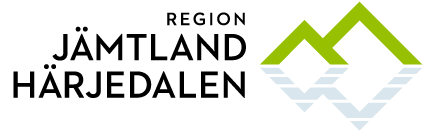 